                 ҠАРАР                                                      ПОСТАНОВЛЕНИЕ        «03» август  2016 й.                     №49                «03» августа 2016г.Об утверждении проекта организации дорожного движенияна автомобильных дорогах общего пользования местного значения Удельно-Дуванейский сельсовет муниципального района Благовещенский район Республики БашкортостанВ соответствии Федерального закона Российской Федерации от 06.10.2003 года №131-ФЗ "Об общих принципах организации местного самоуправления в Российской Федерации", администрация  сельского поселения Удельно-Дуванейский сельсовет муниципального района  Благовещенский  район Республики Башкортостан ПОСТАНОВЛЯЕТ:1. Утвердить проекта организации дорожного движения на автомобильных дорогах общего пользования местного значения Удельно-Дуванейский сельсовет муниципального района Благовещенский район Республики Башкортостан 2. Разместить  настоящее постановление на информационном стенде администрации сельского поселения и на  официальном сайте Администрации сельского поселения Удельно-Дуванейский сельсовет муниципального района Благовещенский район Республики Башкортостан.3. Контроль за исполнением настоящего постановления оставляю за собой. Глава сельского поселения                                                        Н.С. Жилина БАШКОРТОСТАН РЕСПУБЛИКАhЫБЛАГОВЕЩЕН РАЙОНЫ МУНИЦИПАЛЬ РАЙОНЫНЫҢ   УДЕЛЬНО-ДЫУАНАЙ  АУЫЛ СОВЕТЫ  АУЫЛЫ БИЛӘМӘhЕ ХАКИМИӘТЕ 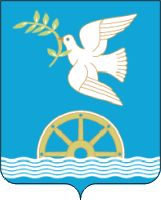 АДМИНИСТРАЦИЯ СЕЛЬСКОГО ПОСЕЛЕНИЯ УДЕЛЬНО-ДУВАНЕЙСКИЙ СЕЛЬСОВЕТМУНИЦИПАЛЬНОГО РАЙОНА БЛАГОВЕЩЕНСКИЙ РАЙОНРЕСПУБЛИКИ   БАШКОРТОСТАН